STATE ASBU Air Navigation Reporting Form (ANRF)STATE ASBU Air Navigation Reporting Form (ANRF)STATE ASBU Air Navigation Reporting Form (ANRF)STATE ASBU Air Navigation Reporting Form (ANRF)STATE ASBU Air Navigation Reporting Form (ANRF)STATE ASBU Air Navigation Reporting Form (ANRF)STATE ASBU Air Navigation Reporting Form (ANRF)PIA4Block - ModuleB0 - CDODateAugust 18, 2015August 18, 2015Module DescriptionTo use Performance-based airspace and arrival procedures allowing aircraft to fly their optimum profile using continuous descent operations (CDOs). This will optimize throughput, allow fuel efficient descent profiles, and increase capacity in terminal areas.Module DescriptionTo use Performance-based airspace and arrival procedures allowing aircraft to fly their optimum profile using continuous descent operations (CDOs). This will optimize throughput, allow fuel efficient descent profiles, and increase capacity in terminal areas.Module DescriptionTo use Performance-based airspace and arrival procedures allowing aircraft to fly their optimum profile using continuous descent operations (CDOs). This will optimize throughput, allow fuel efficient descent profiles, and increase capacity in terminal areas.Module DescriptionTo use Performance-based airspace and arrival procedures allowing aircraft to fly their optimum profile using continuous descent operations (CDOs). This will optimize throughput, allow fuel efficient descent profiles, and increase capacity in terminal areas.Module DescriptionTo use Performance-based airspace and arrival procedures allowing aircraft to fly their optimum profile using continuous descent operations (CDOs). This will optimize throughput, allow fuel efficient descent profiles, and increase capacity in terminal areas.Module DescriptionTo use Performance-based airspace and arrival procedures allowing aircraft to fly their optimum profile using continuous descent operations (CDOs). This will optimize throughput, allow fuel efficient descent profiles, and increase capacity in terminal areas.Module DescriptionTo use Performance-based airspace and arrival procedures allowing aircraft to fly their optimum profile using continuous descent operations (CDOs). This will optimize throughput, allow fuel efficient descent profiles, and increase capacity in terminal areas.Element Implementation StatusElement Implementation StatusElement Implementation StatusElement Implementation StatusElement Implementation StatusElement Implementation StatusElement Implementation Status1Element Description(Derived from Element 1) Procedure changes to facilitate CDO.Element Description(Derived from Element 1) Procedure changes to facilitate CDO.Element Description(Derived from Element 1) Procedure changes to facilitate CDO.Date Planned/ImplementedDec 15, 2013Date Planned/ImplementedDec 15, 2013StatusImplemented1Status DetailsOptimized Profile Descent (OPD) is US equivalent to CDO.  Most PBN STARs are either being developed or amended as OPD procedures.There are 215 PBN STARs with OPD.  These procedures serve 102 airports (as of June 2015)Status DetailsOptimized Profile Descent (OPD) is US equivalent to CDO.  Most PBN STARs are either being developed or amended as OPD procedures.There are 215 PBN STARs with OPD.  These procedures serve 102 airports (as of June 2015)Status DetailsOptimized Profile Descent (OPD) is US equivalent to CDO.  Most PBN STARs are either being developed or amended as OPD procedures.There are 215 PBN STARs with OPD.  These procedures serve 102 airports (as of June 2015)Status DetailsOptimized Profile Descent (OPD) is US equivalent to CDO.  Most PBN STARs are either being developed or amended as OPD procedures.There are 215 PBN STARs with OPD.  These procedures serve 102 airports (as of June 2015)Status DetailsOptimized Profile Descent (OPD) is US equivalent to CDO.  Most PBN STARs are either being developed or amended as OPD procedures.There are 215 PBN STARs with OPD.  These procedures serve 102 airports (as of June 2015)Status DetailsOptimized Profile Descent (OPD) is US equivalent to CDO.  Most PBN STARs are either being developed or amended as OPD procedures.There are 215 PBN STARs with OPD.  These procedures serve 102 airports (as of June 2015)2Element Description(Derived from Element 1) Route changes to facilitate CDO.Element Description(Derived from Element 1) Route changes to facilitate CDO.Element Description(Derived from Element 1) Route changes to facilitate CDO.Date Planned/ImplementedDec 15, 2013Date Planned/ImplementedDec 15, 2013StatusImplemented2Status DetailsRoute and associated airspace changes are routinely made as part of PBN procedure design and implementation processes.Status DetailsRoute and associated airspace changes are routinely made as part of PBN procedure design and implementation processes.Status DetailsRoute and associated airspace changes are routinely made as part of PBN procedure design and implementation processes.Status DetailsRoute and associated airspace changes are routinely made as part of PBN procedure design and implementation processes.Status DetailsRoute and associated airspace changes are routinely made as part of PBN procedure design and implementation processes.Status DetailsRoute and associated airspace changes are routinely made as part of PBN procedure design and implementation processes.3Element DescriptionDerived from Element 2) PBN STARsElement DescriptionDerived from Element 2) PBN STARsElement DescriptionDerived from Element 2) PBN STARsDate Planned/ImplementedDec 15, 2013Date Planned/ImplementedDec 15, 2013StatusImplemented3Status DetailsThere are 367 total PBN STARs in the NAS with some of the procedures serving multiple airports (as of June 2015). PBN STARs are implemented at 256 airports (as of June 2015).Status DetailsThere are 367 total PBN STARs in the NAS with some of the procedures serving multiple airports (as of June 2015). PBN STARs are implemented at 256 airports (as of June 2015).Status DetailsThere are 367 total PBN STARs in the NAS with some of the procedures serving multiple airports (as of June 2015). PBN STARs are implemented at 256 airports (as of June 2015).Status DetailsThere are 367 total PBN STARs in the NAS with some of the procedures serving multiple airports (as of June 2015). PBN STARs are implemented at 256 airports (as of June 2015).Status DetailsThere are 367 total PBN STARs in the NAS with some of the procedures serving multiple airports (as of June 2015). PBN STARs are implemented at 256 airports (as of June 2015).Status DetailsThere are 367 total PBN STARs in the NAS with some of the procedures serving multiple airports (as of June 2015). PBN STARs are implemented at 256 airports (as of June 2015).Achieved BenefitsAchieved BenefitsAchieved BenefitsAchieved BenefitsAchieved BenefitsAchieved BenefitsAchieved BenefitsAccess and EquityElement 1:  Only at locations where PBN STARs can be published to deconflict traffic flows with additional/different routing options. For example, RNAV STARs with OPDs implemented at Dulles and Regan National airports are now laterally separated.Element 3:  Only at locations where PBN STARs can be published to deconflict traffic flows with additional/different routing options.Access and EquityElement 1:  Only at locations where PBN STARs can be published to deconflict traffic flows with additional/different routing options. For example, RNAV STARs with OPDs implemented at Dulles and Regan National airports are now laterally separated.Element 3:  Only at locations where PBN STARs can be published to deconflict traffic flows with additional/different routing options.Access and EquityElement 1:  Only at locations where PBN STARs can be published to deconflict traffic flows with additional/different routing options. For example, RNAV STARs with OPDs implemented at Dulles and Regan National airports are now laterally separated.Element 3:  Only at locations where PBN STARs can be published to deconflict traffic flows with additional/different routing options.Access and EquityElement 1:  Only at locations where PBN STARs can be published to deconflict traffic flows with additional/different routing options. For example, RNAV STARs with OPDs implemented at Dulles and Regan National airports are now laterally separated.Element 3:  Only at locations where PBN STARs can be published to deconflict traffic flows with additional/different routing options.Access and EquityElement 1:  Only at locations where PBN STARs can be published to deconflict traffic flows with additional/different routing options. For example, RNAV STARs with OPDs implemented at Dulles and Regan National airports are now laterally separated.Element 3:  Only at locations where PBN STARs can be published to deconflict traffic flows with additional/different routing options.Access and EquityElement 1:  Only at locations where PBN STARs can be published to deconflict traffic flows with additional/different routing options. For example, RNAV STARs with OPDs implemented at Dulles and Regan National airports are now laterally separated.Element 3:  Only at locations where PBN STARs can be published to deconflict traffic flows with additional/different routing options.Access and EquityElement 1:  Only at locations where PBN STARs can be published to deconflict traffic flows with additional/different routing options. For example, RNAV STARs with OPDs implemented at Dulles and Regan National airports are now laterally separated.Element 3:  Only at locations where PBN STARs can be published to deconflict traffic flows with additional/different routing options.CapacityN/ACapacityN/ACapacityN/ACapacityN/ACapacityN/ACapacityN/ACapacityN/AEfficiencyElement 1:  Cost savings through reduced fuel burn due to improved vertical profiles. Reduction in the number of required radio transmissions, and therefore controller and pilot workloads; however, we do not have empirical data to evaluate this particular benefit.Operational benefits:Arrivals exhibited more efficient vertical profiles.Average time and distance within 250 nm of the airport did not change.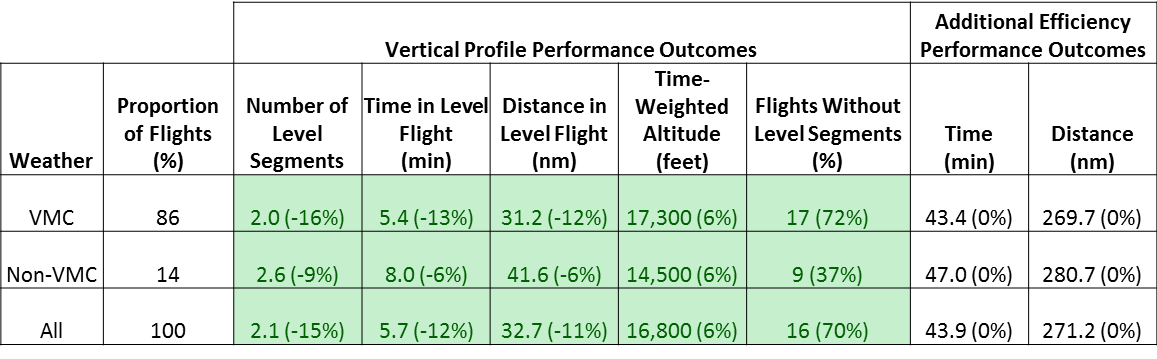 Element 3:  Only at locations where PBN STARs can be published to shorten typically flown terminal routing options, or to improve flow interaction, or improve vertical profiles.EfficiencyElement 1:  Cost savings through reduced fuel burn due to improved vertical profiles. Reduction in the number of required radio transmissions, and therefore controller and pilot workloads; however, we do not have empirical data to evaluate this particular benefit.Operational benefits:Arrivals exhibited more efficient vertical profiles.Average time and distance within 250 nm of the airport did not change.Element 3:  Only at locations where PBN STARs can be published to shorten typically flown terminal routing options, or to improve flow interaction, or improve vertical profiles.EfficiencyElement 1:  Cost savings through reduced fuel burn due to improved vertical profiles. Reduction in the number of required radio transmissions, and therefore controller and pilot workloads; however, we do not have empirical data to evaluate this particular benefit.Operational benefits:Arrivals exhibited more efficient vertical profiles.Average time and distance within 250 nm of the airport did not change.Element 3:  Only at locations where PBN STARs can be published to shorten typically flown terminal routing options, or to improve flow interaction, or improve vertical profiles.EfficiencyElement 1:  Cost savings through reduced fuel burn due to improved vertical profiles. Reduction in the number of required radio transmissions, and therefore controller and pilot workloads; however, we do not have empirical data to evaluate this particular benefit.Operational benefits:Arrivals exhibited more efficient vertical profiles.Average time and distance within 250 nm of the airport did not change.Element 3:  Only at locations where PBN STARs can be published to shorten typically flown terminal routing options, or to improve flow interaction, or improve vertical profiles.EfficiencyElement 1:  Cost savings through reduced fuel burn due to improved vertical profiles. Reduction in the number of required radio transmissions, and therefore controller and pilot workloads; however, we do not have empirical data to evaluate this particular benefit.Operational benefits:Arrivals exhibited more efficient vertical profiles.Average time and distance within 250 nm of the airport did not change.Element 3:  Only at locations where PBN STARs can be published to shorten typically flown terminal routing options, or to improve flow interaction, or improve vertical profiles.EfficiencyElement 1:  Cost savings through reduced fuel burn due to improved vertical profiles. Reduction in the number of required radio transmissions, and therefore controller and pilot workloads; however, we do not have empirical data to evaluate this particular benefit.Operational benefits:Arrivals exhibited more efficient vertical profiles.Average time and distance within 250 nm of the airport did not change.Element 3:  Only at locations where PBN STARs can be published to shorten typically flown terminal routing options, or to improve flow interaction, or improve vertical profiles.EfficiencyElement 1:  Cost savings through reduced fuel burn due to improved vertical profiles. Reduction in the number of required radio transmissions, and therefore controller and pilot workloads; however, we do not have empirical data to evaluate this particular benefit.Operational benefits:Arrivals exhibited more efficient vertical profiles.Average time and distance within 250 nm of the airport did not change.Element 3:  Only at locations where PBN STARs can be published to shorten typically flown terminal routing options, or to improve flow interaction, or improve vertical profiles.EnvironmentElement 1:  Reduced emissions as a result of reduced fuel burn (IFSET)Element 3:  Reduced emissions as a result of reduced fuel burn (IFSET)EnvironmentElement 1:  Reduced emissions as a result of reduced fuel burn (IFSET)Element 3:  Reduced emissions as a result of reduced fuel burn (IFSET)EnvironmentElement 1:  Reduced emissions as a result of reduced fuel burn (IFSET)Element 3:  Reduced emissions as a result of reduced fuel burn (IFSET)EnvironmentElement 1:  Reduced emissions as a result of reduced fuel burn (IFSET)Element 3:  Reduced emissions as a result of reduced fuel burn (IFSET)EnvironmentElement 1:  Reduced emissions as a result of reduced fuel burn (IFSET)Element 3:  Reduced emissions as a result of reduced fuel burn (IFSET)EnvironmentElement 1:  Reduced emissions as a result of reduced fuel burn (IFSET)Element 3:  Reduced emissions as a result of reduced fuel burn (IFSET)EnvironmentElement 1:  Reduced emissions as a result of reduced fuel burn (IFSET)Element 3:  Reduced emissions as a result of reduced fuel burn (IFSET)SafetyElement 1:  RNAV STARs facilitate executing stabilized approaches.Element 3:  More consistent flight paths and stabilized approach paths.SafetyElement 1:  RNAV STARs facilitate executing stabilized approaches.Element 3:  More consistent flight paths and stabilized approach paths.SafetyElement 1:  RNAV STARs facilitate executing stabilized approaches.Element 3:  More consistent flight paths and stabilized approach paths.SafetyElement 1:  RNAV STARs facilitate executing stabilized approaches.Element 3:  More consistent flight paths and stabilized approach paths.SafetyElement 1:  RNAV STARs facilitate executing stabilized approaches.Element 3:  More consistent flight paths and stabilized approach paths.SafetyElement 1:  RNAV STARs facilitate executing stabilized approaches.Element 3:  More consistent flight paths and stabilized approach paths.SafetyElement 1:  RNAV STARs facilitate executing stabilized approaches.Element 3:  More consistent flight paths and stabilized approach paths.Implementation ChallengesImplementation ChallengesImplementation ChallengesImplementation ChallengesImplementation ChallengesImplementation ChallengesImplementation ChallengesGround system ImplementationNoneGround system ImplementationNoneGround system ImplementationNoneGround system ImplementationNoneGround system ImplementationNoneGround system ImplementationNoneGround system ImplementationNoneAvionics ImplementationNoneAvionics ImplementationNoneAvionics ImplementationNoneAvionics ImplementationNoneAvionics ImplementationNoneAvionics ImplementationNoneAvionics ImplementationNoneProcedures AvailabilityNoneProcedures AvailabilityNoneProcedures AvailabilityNoneProcedures AvailabilityNoneProcedures AvailabilityNoneProcedures AvailabilityNoneProcedures AvailabilityNoneOperational ApprovalsNoneOperational ApprovalsNoneOperational ApprovalsNoneOperational ApprovalsNoneOperational ApprovalsNoneOperational ApprovalsNoneOperational ApprovalsNoneNotesNoneNotesNoneNotesNoneNotesNoneNotesNoneNotesNoneNotesNone